	Елтышева Анастасия ГеннадьевнаМБУ ДО "Детская музыкальная школа № 7" г. СаратовПреподаватель теоретических дисциплинСценарий музыкально-теоретической игры среди учащихся 3 классов ДМШ и ДШИ "Музыкальный эрудит"Приветствие! - выбор названия команд и капитанов1. БУКВЫ С НАМИ ГОВОРЯТСоставить из букв, входящих в слово «АКТИВНОСТЬ» музыкальные слова, из полученных слов. (акт, такт, тоника, тон, нота, стан и т.д.) – 1 балл за слово. Время – 1,5 минуты.2. РАЗМИНКАВ какой руке держат смычок, играя на смычковых музыкальных инструментах (скрипке, альте, виолончели, контрабасе)? Из пород каких деревьев делаются верхняя и нижняя деки скрипки? Как называется приспособление для издания звука на медных духовых инструментах? Именем какого древнерусского певца назван один из музыкальных инструментов? Игрой на каком щипковом инструменте сопровождали своё пение сказители былин? Как называются стерженьки для наматывания и настройки струн в струнных музыкальных инструментах? Какая часть музыкального инструмента и какая птица называются одинаково? Какие инструменты были предками фортепиано? Сколько белых и черных клавиш у фортепиано?Как называют музыканта или певца, играющего или поющего в сопровождении оркестра или хора? Фамилия какого венгерского композитора по-русски звучит как часть растения?Какой инструмент Клара украла у Карла в известной скороговорке? Как называется басня И.А. Крылова, в которой четыре «музыканта» играли, кто в лес, кто по дрова? Как называется музыкальный коллектив из трех исполнителей?ШарадаОтгадайте музыкальный инструмент:На первом звучит музыка и дамы танцуют с кавалерами
Второе — разделительный союз в русском языке
Третье — порода собак Эти музыканты были обязательными участниками праздников на Руси, свадеб и ярмарок. Они умели сочинять песни, сценки, играли на всевозможных инструментах, а также шутили и смешили народ. Как их называли на Руси? Как называется большой коллектив музыкантов, совместно исполняющих музыкальное произведение на различных музыкальных инструментах? Как называют руководителя при разучивании и исполнении ансамблевой  оркестровой, хоровой и оперной музыки. Звуки изображаются с помощью особых знаков, которые называют… 3 КРОССВОРДИСТ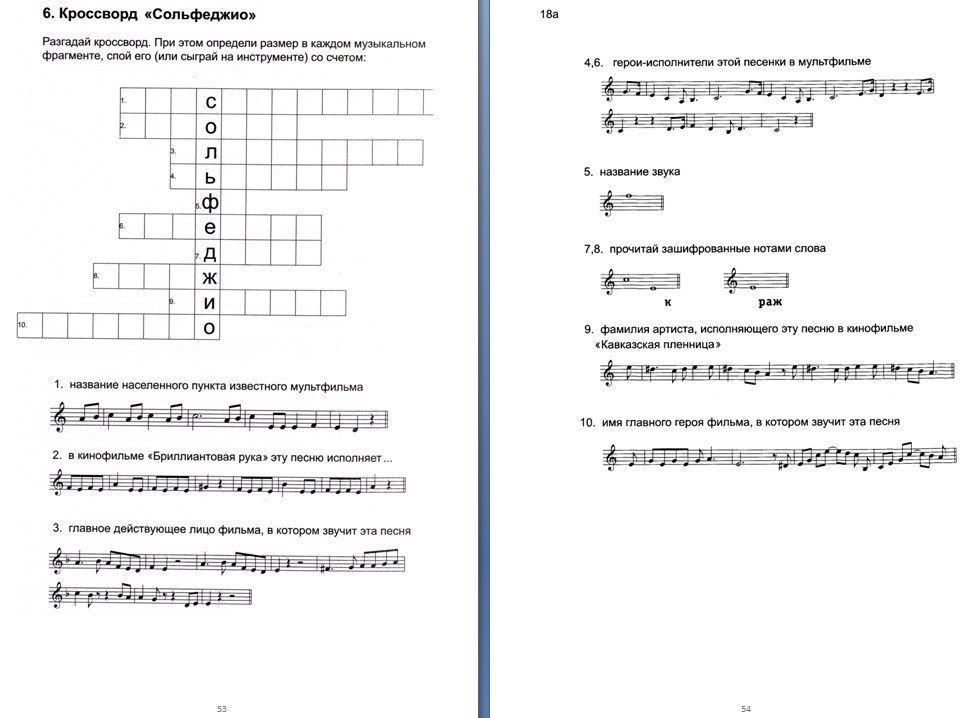 4 ТУР МУЗЫКАЛЬНЫЙ ТЕЛЕГРАФМузыкальный телеграф был изобретен Элайшей Греем в 1876 году. Это устройство представляло собой передатчик, который мог передавать 24 звука разной высоты (две октавы) по телеграфной линии. Каждый тон генерировался единичным тоновым передатчиком, настроенным на определенную высоту. Работа прибора состоит в следующем.Нажимается любая клавиша - тем самым замыкая основную цепь от батареи, и пружина немедленно начинает вибрировать, с определённой частотой генерируя музыкальный тон конкретной высоты, зависящий от длины и толщины пружины. Тон будет звучать, пока вибрация тока в основной цепи аппарата не будет прервана. Затем этот сигнал передается на приёмную станцию, и приёмник зазвучит с такой же частотой.Сейчас ваша задача, как и в музыкальном телеграфе, передать музыкальное послание. Только не мелодическое, а ритмическое. Нужно по цепочки воспроизвести заданный ритм, а последний игрок запишет его на листочек.5 ТУР СВОЯ ИГРАЖанрыМой удел – организовывать под музыку. Вместе шаг – бодрей дух.Меня зовут «душой народа».  Мой характер изменчив. Услышать меня можно и у колыбели малыша, и в дни торжеств, и в минуты отдыха.В этом жанре сочетается пение, симфоническая музыка, драматическое действие, балет, живопись.Полифоническое произведение, основанное на поочередном изложении во всех голосах одной темы. В переводе с латинского «бег»  (фуга)АккордыАккорд, состоящий из трех звуков, расположенных по терциям называется …Обращение аккорда – это перенос нижнего звука на октаву выше. У Трезвучия всего два обращения. Как называется второе обращение трезвучия?Все ступени лада имеют названия. Главные ступени – это I, IV, V. Если I ступень называется тоника, а трезвучие на I ступени будет называться тоническим, то как будет называться V ступень и трезвучие, которое на ней построится?В музыке существует 4 вида трезвучия:МажорноеМинорноеУвеличенноеУменьшенноеНазовите интервальный состав уменьшенного трезвучия? ЦитатыКто и о каком композиторе говорит собеседник его отцу: «Я считаю вашего сына величайшим композитором из тех, о ком я когда-либо слышал»? (Гайдн о Моцарте)«Не ручей – море должно быть ему имя» - Бетховен о Бахе«Когда я сидел за моим старым, изъеденным червями клавиром, то не завидовал счастью любого короля» (Гайдн)«Создает музыку народ, а мы, художники, её только аранжируем» (Глинка)Интервалы1. Сколько звуков в интервале? 2. Какому числу равен интервал и его обращение? 3. В какие интервалы обращаются чистые интервалы? 4. В каком интервале 4 полутона? Тональность1. Сколько параллельных тональностей? 2. Мажорная тональность с тремя диезами?3. Как найти от минора тонику параллельного мажора? 4. Что будет одинаковым, а что будет разным в параллельных тональностях? 6 тур Рондо«Ярость из-за потерянного гроша» Л. Бетховена, «Турецкое рондо» В. А. Моцарта, «Масленица» из Времен года П.И. Чайковского... Эти столь различные произведения объединяет то, что они написаны с помощью одной и той же музыкальной формы – рондо. Многие знаменитые композиторы использовали ее в своем творчестве. Впервые оно появилось во Франции времен Средневековья. Название формы ведет свое начало от слова rondeau – "круг". Так называли хороводные песни. При их исполнении солисты-запевалы исполняли свои фрагменты произведения, а хор повторял припев, в котором и текст, и мелодия оставались неизменными. Эти песни и оказались прообразом музыкальной формы рондо.Эта музыкальная форма основанна на чередованиинеизменной темы — рефрена  (А) и различных эпизодов (В и С)Итак, для выполнения следующего задания Вам потребуется предельная внимательность. Во время исполнения «Масленицы» Чайковского (в форме рондо), Вашей задачей будет:- во время эпизодов, Вам следует находить и запоминать найденные слова в Филворде на экране - а во время рефрена записывать ихДля начала прослушаем рефрен в оригинальном фортепианном звучании. Когда начнет звучать оркестровая версия – приступайте к записи 7 ТУР Конкурс капитанов.Ваша задача – отгадать музыкальные номера. Начинает капитан, команда которого набрала наибольшее количество балов за предыдущие туры.